Usługi Ekologiczne EKO-JAS                            tel. (48) 618-68-54                                                                             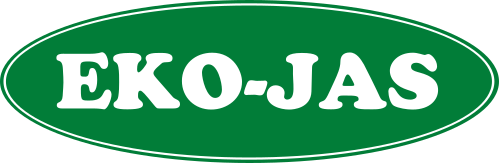 Garno, ul. Kasztanowa 21                                 NIP 948-209-35-64   26-625 Wolanówe-mail: biuro@eko-jas.com.plHarmonogram odbioru odpadów komunalnych z terenu Gminy Wierzbica (zabudowa wielorodzinna) -  2022UWAGA: Prosimy o nie mieszanie popiołów i żużli z odpadami komunalnymi.2022MIESIĄCLIPIECSIERPIEŃ2022RODZAJ  ODPADÓWDNIODBIORUDNIODBIORUZABUDOWA WIELORODZINNAKOMUNALNE1, 4,8,11,15,18,22,25,291,5,8,11,12,16,19,22,25,26ZABUDOWA WIELORODZINNAMETALE I TWORZYWA SZTUCZNE 5, 12,13,19,2,9,10,23,24,ZABUDOWA WIELORODZINNAPAPIER I TEKTURA5,19,26,27, 9,24,29,30ZABUDOWA WIELORODZINNASZKŁO6,19,21, 20, 3,10,24,26ZABUDOWA WIELORODZINNABIOODPADY7,26,14, 274,18,17,31ZABUDOWA WIELORODZINNAODPADY WIELKOGABARYTOWEELEKTROODPADYPOPIÓŁ I ŻUŻEL